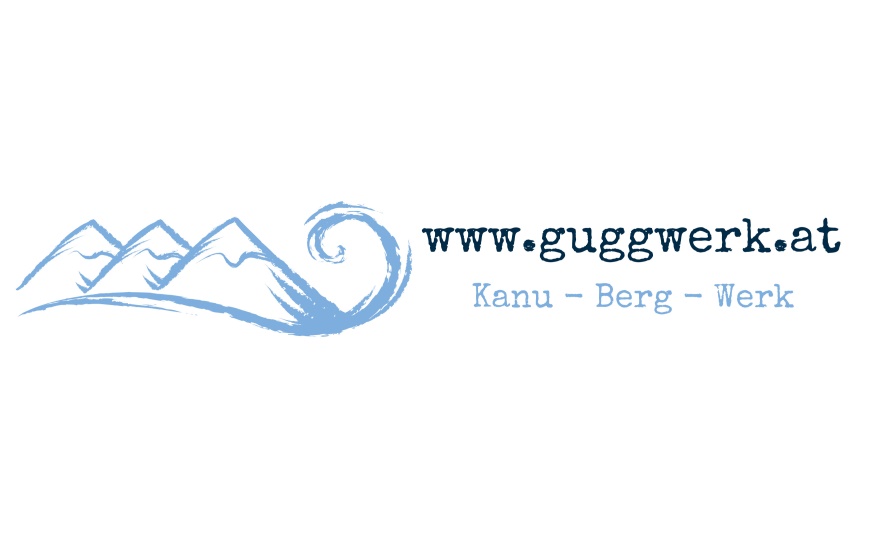 Ausrüstung Kanufahren:Regenschutz bzw. regendichte Windjacke und Hose bei SchlechtwetterFleece-Jacke bzw. Fleece-Pullover  lange Hose / kurze Hose, / Badezeug / T-ShirtSandalen, feste Schuhe oder Sportschuhe mit denen im Wasser gegangen werden kann Kopfbedeckung gegen SonneSonnenbrilleeventuell Reservekleidung (beim Ausstieg)HandtuchGeld Trinkwasser, WasserflascheSonnencreme, Insektenschutzmitteletwaige persönliche MedikamenteOhrstopfen bei empfindlichen Ohren   www.guggwerk.at